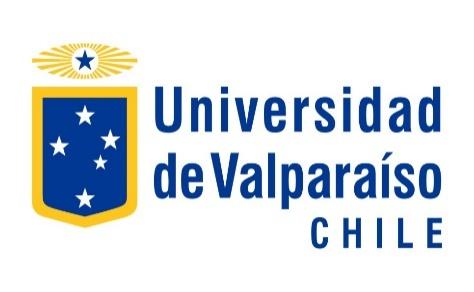 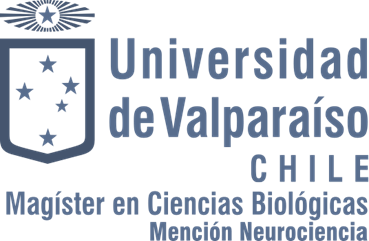 FACULTAD DE CIENCIASPROGRAMA DE MAGÍSTER EN CIENCIAS BIOLÓGICAS MENCIÓN NEUROCIENCIA  “TITULO DE LA TESIS EN MAYUSCULA Y ENTRE COMILLAS”NOMBRE COMPLETO DEL ALUMNO(A)Tesis para optar al grado de Magíster en Ciencias Biológicas Mención NeurocienciaDirector(a) de Tesis:NOMBRE DEL TUTOR(A) DE TESISFiliación Co-Director(a) de Tesis: Solo si correspondeNOMBRE DEL co-TUTOR(A) DE TESISFiliación AÑO DE ENTREGA DE LA TESISAGRADECIMIENTOS…EN ESTA SECCIÓN USTED PUEDE INCLUIR AGRADECIMIENTOS A FUENTES DE FINANCIAMIENTO O PERSONASINDICE PUEDE USAR LA CANTIDAD QUE NECESITE DE SUBTITULOS. ABAJO SE EJEMPLIFICA COMO USARLOS. EL INDICE DE ACONTINUACIÓN SE PUEDE ACTUALIZAR AUTOMATICAMENTE.RESUMEN…PALABRAS CLAVES…ABSTRACT…KEYWORDS…INTRODUCCIÓN3.1 	SUB-TITULO 2…3.2 	SUB-TITULO 2…3.3 	SUB-TITULO 2…En resumen, para el planteamiento de la hipótesis y objetivos de esta tesis es necesario recordar lo siguiente:…ES RECOMENDABLE RESUMIR AQUELLOS ANTECEDENTES MÁS IMPORTANTES QUE LO LLEVAN A PLANTEAR LA HIPOTESIS O PREGUNTA DE INVESTIGACIÓNHIPÓTESIS Y/O PREGUNTA DE INVESTIGACIÓN…5. 	OBJETIVOS5.1 	OBJETIVO GENERAL…5.2 	OBJETIVOS ESPECÍFICOSi)	…ii) 	…AGREGUE LOS OBJETIVOS ESPECÍFICOS QUE REQUIERA6. 	DISEÑO EXPERIMENTAL… SE RECOMIENDA USAR UNA FIGURA QUE SISTEMATICE EL DISEÑO EXPERIMENTAL7. 	MATERIAL Y MÉTODOS7.1 	REACTIVOS…7.2 	ANIMALES…SI UTILIZA ANIMALES DE EXPERIMETACIÓN DEBE INDICAR CLARAMENTE EL Nº DEL ACTA DE APROBACIÓN DE BIOÉTICA O DE ÉTICA SI ES UNA EXPERIMENTACIÓN EN HUMANOS. 7.3 	SUB-TITULO 2…7.4 	SUB-TITULO 2…7.5 	SUB-TITULO 2…7.6    	SUB-TITULO 2…7.7 	SUB-TITULO 3…7.7.1 	SUB-TITULO 3…7.7.2 	SUB-TITULO 3…8. 	ANÁLISIS ESTADÍSTICO…DEBE INDICAR EN ANALISIS ESTADÍSTICO USADO PARA CADA O GRUPO DE FIGURAS. DEBE INDICAR SOFTWARE USADO PARA REALIZAR GRAFICOS Y ANALISIS ESTADISTICOS 9. 	RESULTADOS9.1 	SUB-TITULO 2… … (INDICAR PARA CADA FIGURA LA SIGNIFICANCIA ESTADISTICA Y Nº). ADEMÁS CADA FIGURA DEBE INCLUIR UN PIE DE FIGURA )10. 	DISCUSION…10.1 	SUB-TITULO 2…10.2 	SUB-TITULO 2…10. 3 	SUB-TITULO 2…10.4 	SUB-TITULO 2…10.5 	SUB-TITULO 2…11. 	CONCLUSIONES…12. 	BIBLIOGRAFÍA … SE RECOMIENDA USAR UN SOFTWARE PARA EL MANEJO DE REFERENCIAS BIBLIOGRÁFICAS Y QUE LAS REFERENCIAS SE CITEN EN EL TEXTO CON NUMEROS